Frequently Asked Questions About CPS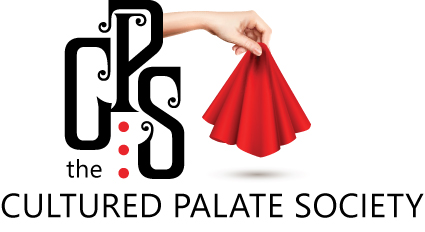 What time should members show up for the Saturday CPS meetings?Members should plan to arrive 10-20 minutes prior to the meeting and will be asked to sign an attendance sheet. Please be respectful and arrive on time to allow time for greeting fellow members. Will there be a menu for me to choose from? No menu choices. One meal will be provided which will include a beverage, starter soup or salad, entrée, and dessert.Can I bring a guest to the meeting? Only CPS passport holders (members) and CPS Visa holders (trial members) may attend the meetings. You can purchase the CPS VISA for them in advance, subject to availability. Members must be a minimum of 21 years old.Will alcohol be served at the CPS meeting dinners? The GBNB cannot legally provide alcohol at this time, however members may bring a bottle for personal use or for sharing. The newsletter will offer a specific recommendation that will be sure to compliment the featured fare.Is the CPS passport temporarily or permanently transferrable? Yes, provided both the original and replacement member agree in advance and you notify the Guilford Bed and Breakfast in writing. If I miss a few meetings, can I get a refund? We can offer a maximum one-month extension if you cannot attend a specific meeting provided you notify us 24 hours in advance. However, we offer no refunds.I’m on a special diet or am highly allergic to certain ingredients, can you accommodate my specific requirements for me? The menu will be based on a set recipe from the featured country. We are happy to divulge if a recipe contains a specific ingredient so that you can choose to avoid it; however, we cannot accommodate specific dietary requests.I would like to try a specific country’s cuisine not listed on the 2022 calendar. All country theme recommendations and/or meal suggestions are welcome for 2023 and can email requests to guilfordbnb@gmail.com.